			Periodeplan for Mars og AprilPeriodens litteratur/språkkassePeriodens nøkkelordPeriodens sanger/rim og reglerDen lille muldvarpen som ville vite hvem som hadde bæsjet på hodet hansLillesøster spiser frokostGeiteskillingen som kunne telle til ti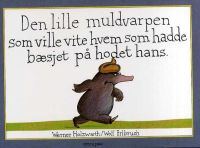 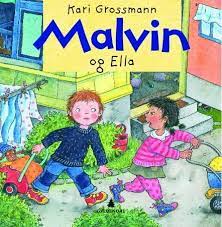 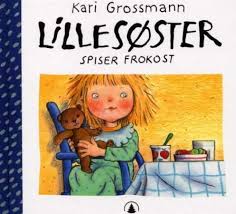 Muldvarp                      HarepusBeitet                             DukkeTygde drøv                    Supermann-trøye                                       BleieSmåfugler                      PappeskeSint                                BenkFuglebrett                      TermosFlakser                           PapirdunkHakker 	                   PapirbilSlurpe                            Løvetann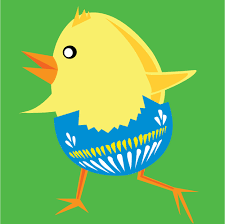      Kart                                      Påske     Påskeegg     Påskekylling           En liten kyllingDet sto en liten løvetannLille Hasse hareSanger og regler fra bokkasseneDet stod en liten løvetann så freidig og tilfreds på landeveiens grøftekant i sølevann til knes. Et bustehue lyste gult: Å nei, hvor jeg er fin! Den hadde nettopp speilet seg i sølepytten sin. Periodens kreative aktivitetPeriodens turPeriodens lekMale vårbildePåskepyntTur der vi ser på forandringer i naturen (Hva skjer på våren)Vi leter etter småkrypTur med frilekTur med lunsjVi lager kart og følger kartet Koke gule påskeegg Rødt lysLek med språkkasseneLek med fallskjermen